28.04.2014  № 1463О внесении изменений в постановление администрации города Чебоксары от 31.10.2013 № 3570В соответствии с Федеральным законом от 06.10.2003 №131-ФЗ «Об общих принципах организации местного самоуправления в Российской Федерации» и постановлением Кабинета Министров Чувашской Республики от 26.09.2013 № 381 «О повышении оплаты труда работников государственных учреждений Чувашской Республики, финансируемых за счет средств республиканского бюджета Чувашской Республики» П О С Т А Н О В Л Я Ю:1. Внести в Примерное положение об оплате труда работников муниципальных учреждений, подведомственных управлению образования администрации города Чебоксары, утвержденное постановлением администрации города Чебоксары от 31.10.2013 № 3570, следующие изменения:1.1. Абзац первый и таблицу пункта 2.3 изложить в следующей редакции:«Рекомендуемые минимальные размеры окладов (ставок) педагогических работников и работников учебно-вспомогательного персонала муниципальных образовательных учреждений начального общего, основного общего, среднего (полного) общего образования, дошкольного образования, начального профессионального, среднего профессионального образования, дополнительного образования детей устанавливаются по профессиональным квалификационным группам должностей работников образования на основе отнесения занимаемых ими должностей к ПКГ, утвержденным приказом Министерства здравоохранения и социального развития Российской Федерации от 5 мая 2008 г. N 216н «Об утверждении профессиональных квалификационных групп должностей работников образования» (зарегистрирован в Министерстве юстиции Российской Федерации 22 мая 2008 г., регистрационный № 11731)».1.2. В абзаце втором пункта 2.3 слова «в размере 3608 рублей» заменить словами «в размере 3807 рублей».1.3. Абзац первый и таблицу пункта 3.1 изложить в следующей редакции:«Рекомендуемые минимальные размеры окладов (ставок) работников учреждений, занимающих должности служащих (за исключением работников, указанных в разделе II настоящего Положения), устанавливаются по профессиональным квалификационным группам должностей, утвержденным приказом Министерства здравоохранения и социального развития Российской Федерации от 29 мая 2008 г. № 247н «Об утверждении профессиональных квалификационных групп общеотраслевых должностей руководителей, специалистов и служащих» (зарегистрирован в Министерстве юстиции Российской Федерации 18 июня 2008 г., регистрационный  № 11858)».1.4. В абзаце втором пункта 3.1 слова «в размере 3608 рублей» заменить словами «в размере 3807 рублей».1.5. Абзац первый и таблицу пункта 4.1 изложить в следующей редакции:«Рекомендуемые минимальные размеры окладов (ставок) работников учреждений, осуществляющих профессиональную деятельность по профессиям рабочих, устанавливаются по профессиональным квалификационным группам профессий рабочих, утвержденным приказом Министерства здравоохранения и социального развития Российской Федерации от 29 мая 2008 г. N 248н "Об утверждении профессиональных квалификационных групп общеотраслевых профессий рабочих" (зарегистрирован в Министерстве юстиции Российской Федерации 23 июня 2008 г., регистрационный N 11861)».2. Настоящее постановление вступает в силу через десять дней после дня его официального опубликования и распространяется на правоотношения, возникшие с 01.10.2013.3. Управлению по связям со СМИ и молодежной политики администрации города Чебоксары опубликовать данное постановление в средствах массовой информации.4. Контроль за выполнением настоящего постановления возложить на заместителя главы администрации города Чебоксары по социальным вопросам А.Л.Салаеву.Глава администрации города Чебоксары 		                         А.О. ЛадыковЧăваш РеспубликиШупашкар хулаАдминистрацийěЙЫШĂНУ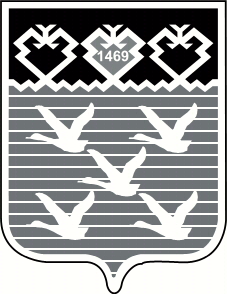 Чувашская РеспубликаАдминистрациягорода ЧебоксарыПОСТАНОВЛЕНИЕПрофессиональные квалификационные группы должностейКвалификационные уровниРекомендуемый минимальный размер оклада (ставки), рублей123Профессиональная квалификационная группа должностей работников учебно-вспомогательного персонала первого уровня3807Профессиональная квалификационная группа должностей работников учебно-вспомогательного персонала второго уровня1 квалификационный уровень:при наличии высшего образования при наличии среднего профессионального образования по программам подготовки специалистов среднего звена2 квалификационный уровень:при наличии высшего образования 469542394695Профессиональная квалификационная группа должностей педагогических работников1 квалификационный уровень:при наличии высшего образования при наличии среднего профессионального образования по программам подготовки специалистов среднего звена2 квалификационный уровень:при наличии высшего образованияпри наличии среднего профессионального образования по программам подготовки специалистов среднего звена3 квалификационный уровень:при наличии высшего образованияпри наличии среднего профессионального образования по программам подготовки специалистов среднего звенапри наличии среднего профессионального образования по программам подготовки квалифицированных рабочих, служащих4 квалификационный уровень:при наличии высшего образования при наличии среднего профессионального образования по программам подготовки специалистов среднего звена480143454801434548014345404052704851Профессиональная квалификационная группа должностей руководителей структурных подразделений1 квалификационный уровень:при наличии высшего образования 2 квалификационный уровень:при наличии высшего образования3 квалификационный уровень:при наличии высшего образования516556726218Профессиональные квалификационные группы должностейКвалификационные уровниРекомендуемый минимальный размер оклада (ставки), рублей123Профессиональная квалификационная группа должностей служащих первого уровня 1 квалификационный уровень 3807Профессиональная квалификационная группа должностей служащих второго уровня1 квалификационный уровень:при наличии высшего образования при наличии среднего профессионального образования по программам подготовки специалистов среднего звена2 квалификационный уровень:при наличии высшего образования при наличии среднего профессионального образования по программам подготовки специалистов среднего звена3 квалификационный уровень:при наличии высшего образования при наличии среднего профессионального образования по программам подготовки специалистов среднего звена4 квалификационный уровень:при наличии высшего образованияпри наличии среднего профессионального образования по программам подготовки специалистов среднего звена5 квалификационный уровень:при наличии высшего образованияпри наличии среднего профессионального образования по программам подготовки специалистов среднего звена4695423946954239469542394695423951654663Профессиональная квалификационная группа должностей служащих третьего уровня 1 квалификационный уровень:при наличии высшего образования и при наличии среднего профессионального образования по программам подготовки специалистов среднего звена2 квалификационный уровень3 квалификационный уровень4 квалификационный уровень 5 квалификационный уровень42394663511661456280Профессиональ-ные квалификацион-ные группы должностейКвалификационныеуровниКвалификационные разряды в соответствии с Единым тарифно-квалификационным справочником работ и профессий рабочих, выпуск I, раздел «Профессии рабочих, общие для всех отраслей народного хозяйства»Рекомендуемый минимальный размер оклада (ставки), рублей1234Профессиональ-ная квалифика-ционная группа «Общеотрасле-вые профессии рабочих первого уровня»1 квалификационный уровень 2 квалификационный уровень 1 квалификационный разряд2 квалификационный разряд3 квалификационный разряд2920321235283883Профессиональ-ная квалифика-ционная группа «Общеотрасле-вые профессии рабочих второго уровня»1 квалификационный уровень 2 квалификационный уровень3 квалификационный уровень4 квалификационный разряд5 квалификационный разряд6 квалификационный разряд7 квалификационный разряд8 квалификационный разряд40604314456948225116